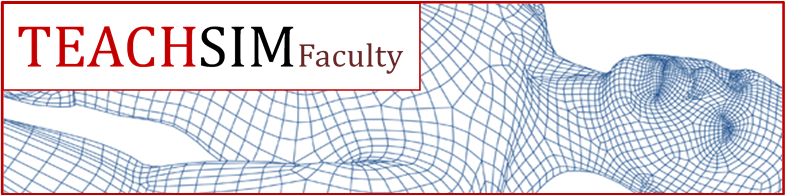 Training in Educational Approaches Course for Healthcare Simulation FacultyCOURSE REGISTRATION FORMPERSONAL DETAILSPOST INFORMATIONLEVEL III: “FROM DESIGN TO DELIVERY”SEND COMPLETED FORMS [AND CHEQUE] TO THE COURSE CENTRE YOU ARE APPLYING TO:Royal Surrey County HospitalMrs Holly Davies Chief Simulation Technician
Education Centre
Royal Surrey County Hospital
Egerton Road
Guildford
SurreyGU2 7XXTel: 01483 571122 ext 4388rschteachsimfaculty@gmail.comBACS Details:Account Name: Royal Surrey County Hospital NHS FT Bank: National Westminster Bank PLC  Sort Code: 60-70-80  Account No: 10004858  Ref: TEACHSIM 498805 Tunbridge Wells Miss Nicola MatthewsEducation and Training Centre, Level -2,Tunbridge Wells Hospital at Pembury,Tunbridge Road,PemburyTN2 4QJTel: 01892 635667Nicola.matthews2@nhs.netCheques payable to:TWPGC Clinical Tutor accountWilliam Harvey Hospital, Ashford Miss Jess BlakeSimulation AdministratorMedical Education CentreWilliam Harvey HospitalKennington RoadWillesborough AshfordKentTN24 0LZTel: 01233 616185 ext 7236185ashfordteachsimfaculty@gmail.comCheques payable to: TBCWorthing Hospital ContactMalika Frayard-SmithWorthing Health Education CentreWorthing HospitalLyndhurst RoadBN11 2DHTel 01903 205111ext 84223worthingteachsimfaculty@gmail.comCheques payable to: SRH Clinical TutorFull Name:  Preferred first name: (This will appear on your name badge)GMC / Professional Registration Number: Address: Contact number:	Email Address:Grade:Hospital:LEVEL III Course applications: A place on a level 3 course can only be confirmed if you have either : Completed Level 2 day course AND have evidence of Simulation Practical Part 2 signoff (Form B) ORApproved exemption (Form C: Training Level Exemption Form)Please provide date of completion of Level 2 if applicable: ………………………………Form B practical signoff enclosed:  please tickForm C Training Level Exemption Form enclosed    please tick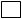 LEVEL III Course applications: A place on a level 3 course can only be confirmed if you have either : Completed Level 2 day course AND have evidence of Simulation Practical Part 2 signoff (Form B) ORApproved exemption (Form C: Training Level Exemption Form)Please provide date of completion of Level 2 if applicable: ………………………………Form B practical signoff enclosed:  please tickForm C Training Level Exemption Form enclosed    please tickLEVEL III Course applications: A place on a level 3 course can only be confirmed if you have either : Completed Level 2 day course AND have evidence of Simulation Practical Part 2 signoff (Form B) ORApproved exemption (Form C: Training Level Exemption Form)Please provide date of completion of Level 2 if applicable: ………………………………Form B practical signoff enclosed:  please tickForm C Training Level Exemption Form enclosed    please tickLEVEL III COURSE DATESLEVEL III COURSE DATESLEVEL III COURSE DATESCOURSE CENTREDATERoyal Surrey County Hospital, Guildford14th June 2022Worthing Hospital29th September 2021BOOKING AND PAYMENTPlease note, places can only be booked and confirmed on receipt of a completed application form and payment via cheque / BACS transfer (please contact appropriate course centre for bank details) *See below for RSCH BACS details:*Account Name: Royal Surrey County Hospital NHS FT Bank: National Westminster Bank PLC  Sort Code: 60-70-80  Account No: 10004858  Ref: TEACHSIM 498805 Course fees: £150 for all attendeesBookings will be accepted on a first come, first served basis.Confirmation of a place will be sent to you within 7 days of the deposit 
being received. If you do not receive this, please contactTEACHSimFaculty administration (contact details below).CANCELLATION POLICYNotice of cancellation must be given in writing or by email to:  rschteachsimfaculty@gmail.com at least 2 weeks prior to the event. While we make every effort to run courses as advertised, we reserve the right to change the dates without prior notice. We are not liable for any cancellations to courses.                                                                                   	   (please tick)I have read and understood all the above				[  ]I have completed the registration form				[  ]I have enclosed a cheque or contacted the Course		[  ]Administrator (detailed below) for bank detailsSigned:……………………………………………... Date:……………………